                           «Хронологія війн московитів проти Української середньовічної держави».ХV- друга половина  XVIЧастина ІІІЗавдання1.Які характерні для Московії дипломатичні прийоми використовувалися в XVIст.?  Мали і мають місце в ХХ- ХХІ ст.?2.Які факти патологічної жорстокості кацапів* на території України(  по аналогії фактів наведених в таблиці), можна навести в ХХІ ст. в період  російської агресії в Україні? Використайте матеріали ЗМІ.Приміткка.* Кацап із тюркського –« різник», «м’ясни»к. Так їх називають за різанину, яку влаштували московські вояки в підкореній Казані в  1552 році.3.В середньовічній іноземній пресі ХVI ст. відображені на ілюстраціях злочинні діяння московських військ . Полонені, жінки – не є такими, що становлять загрозу для війська в усі часи. Які аргументи ХХІ ст. підтверджують висновок про сформованість генетичної жорстокості московитів/ росіян, яку вони проявляють під час ведення бойових дій на чужій території?                                                                                             Із газет Нюрнберга, 1561 р.Роки    Причини/ привід               Хід військових дій      Наслідки1558-158320-років затишшя після стародубської війни було періодом дипломатичних змагань ВКЛ і Московії.1)Нова війна для ВКЛ за мету мала  повернення Смоленська, Чернігово-Сіверщини, а далі Новгорода, Пскова.2) Московія прагнула стати володаркою України, а про завойовану Чернігово-Сіверщину в Москві говорили так: « Ті міста – наша предковічна вотчина, а крім них і Київ, і Волинь, І Полоцьк, і Вітебськ, і всі міста руські, а кордоном їхнім від Литви була Березина»Іван Грозний заявив згодом: «Корона Польська і Велике князівство Литовське – наша вотчина».3) Московія , підкоривши Казань (1552), Астрахань (1556),  прагнула доступу до Балтійського моря.Невизнання ВКЛ і Польщею факту проголошення князя московського Івана Грозного царем в 1547 р. стало одним із приводом до війни.І фаза війни (1558-1570рр.)Московський царат розпочав дипломатичний шантаж Лівонії, зобов’язавши не укладати союз з ВКЛ і Польщею. Польський король на це відповів стягуванням війська до кордону Лівонії. Це спонукало утворенню союзу Польщі, ВКЛ  і Лівонії проти Московії.1558 році війна московитів проти Лівонії призвела до захоплення 25% території Ордену. Це змусило Орден просити підданства Польщі (1661).У війні проти московитів потужною силою виступають українські козаки, як окрема ланка війська ВКЛ, а потім   Речі Посполитої.У 1562р. козаки загону остерського старости Филона Кмита успішно громили загони московитів, оволоділи Черніговом, Стародубом.У 1563 р. 70 -тисячне військо кацапів напали на землі Лівонії, якій Священна Римська імперія не допомагала, окрім оголошеного ембарго на торгівлю з Московією. Двоюрідний брат Байди Вишневецького Михайло у1563р. на чолі козаків, білгородських  татар опустошили околиці Новгород-Сіверського, Почепа.  Три атаки 60-тисячного московського війська були успішно відбиті 6 тис. захисників Полоцька. Тільки після четвертої атаки  вороги вдерлися в 60-тисячне місто. Більшість жителів стратили, всіх місцевих євреїв втопили у р. Двіна, багатьом викололи очі, інших погнали в полон, де ті зазнали жорстоких катувань, знущань.В 1564 р. козаки відзначилися на р. Улі, під Оршею, змусивши московитів відійти від Смоленська.Славою покрили козаки на чолі із князями Вишневецьким, Збаразьким, брацлавським воєводою Сангушком в районі Вітебська, Кріси, Леплі, Кривина. На чолі із Кмітою козаки доходили аж до Вязьми. Влада Польщі визнала участь козаків у війні, їх героїзм. Занесені у спеціальний реєстр, козаки стали визнаною окремою верстою суспільства із переліком прав, привілеїв.Формується стала модель підступної дипломатії кацапів, їх нелюдської жорстокості.Зростає роль і визнання героїзму українського козацтва в історії європейського протистояння силам московитів.Прискорюється процес утворення Речі Посполитої (1569р.)Люблінський сейм проголосив утворення держави « двох народів- польського і литовського». Український народ не поставили в один ряд, як рівний, що заклало глибокі протиріччя, які вилилися у Визвольну війну ХVІІ ст. На прикордонних землях  Московії із ВКЛ стався спалах чуми, каннібалізму, про що свідчить ілюстрація ХVI ст. нижче.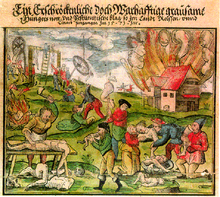 1579-15821.Провал спроби  поставити на польський престол свого ставленика, щоб приєднати землі Лівонії, Литви, України.Королем Речі Посполитої став Стефан Баторій, який зробив ставку на реєстрове козацтво.ІІ фаза війни1579 р. в ході війни С. Баторій зумів за участі українських козаків у союзному війську відвоювати Полоцьк, білоруські  замки. Під керівництвом Ф. Кміти козаки зробили рейд Смоленщиною.В 1580р. успіху українські козацькі  загони досягли в сутичках із московитами під Великими Луками.У 1581 році по Дніпру козаки піднялися до Пропойська, захопили Трубчеський замок, мужньо воювали в бою на р. Судость, де головами наклали 1500 московитів. Успішний рейд зробили козаки Ф. Кмита, які рухалися по основних боках війська М. Радзивілла. Козаки на 8-10 км вглиблювалися в околиці, дійшли до Волги, взяли участь в облозі Пскова, а загони козака Заліза дійшли аж до Новгорода.Москва програла війну. За Стефана Баторія у козацтва формується культ короля, як захисника козаків від наступу  шляхти, а надалі – від московського царату. Зріс авторитет козацтва, а загони їхні стають легальними військовими формуваннями.В українських козаків сформувалося стійке уявлення про московитів - ворогів, яких можна здолати.Завдяки рейдам, розвідці козаків Річ Посполита повернула Полоцьк, частину Лівонії. Королівські війська в 1582 році повернулися, але козаки продовжувало рейди по ворожій території.Річ Посполита була заявлена як така, що може протистояти московській експансії.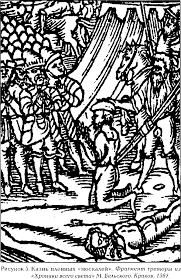 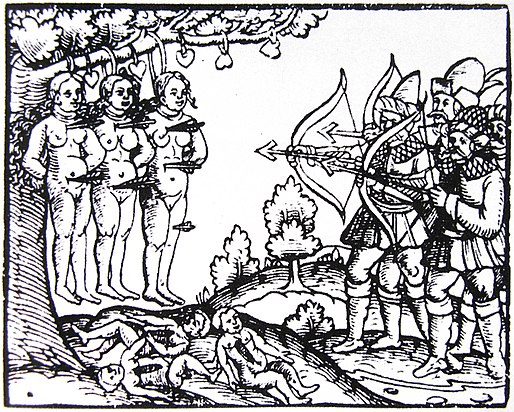 